Вариативное направлениеработы с детьми на тему«Юные исследователи природы».План.Руковадитель:  Ямбарцева Оксана ВладимировнаПояснительная записка.Задача подготовки ребенка к школе не сводится только к приобретению знаний и учебных умений. Намного важнее развить у дошкольника внимание, мышление, речь, пробудить интерес к окружающему миру, сформировать умения делать открытия и удивляться им.С самого рождения детей окружают различные явления неживой природы: солнце, ветер, звездное небо, хруст снега под ногами. Дети с интересом собирают камни, ракушки, играют с песком и водой, предметы и явления неживой природы входят в их жизнедеятельность, являются объектами наблюдения и игры. Это обстоятельство делает возможным систематическое и целенаправленное ознакомление детей с явлениями окружающего мира.Психологами доказано, что мышление детей дошкольного возраста является наглядно-действенным и наглядно-образным. Следовательно, процесс обучения и воспитания в детском саду в основном должен строиться на методах наглядных и практических. Этот принцип особенно важно соблюдать при осуществлении естественнонаучного и экологического образования.На сегодняшний день особую популярность приобретает детское экспериментирование. Главное его достоинство в том, что оно дает ребенку реальные представления о различных сторонах изучаемого объекта, о его взаимоотношениях с другими объектами и со средой обитания. Эксперименты положительно влияют на эмоциональную сферу ребенка, на развитие творческих способностей, на формирование трудовых навыков и укрепление здоровья за счет повышения общего уровня двигательной активности. В процессе эксперимента идет обогащение памяти ребенка, активизируются его мыслительные процессы, так как постоянно возникает необходимость совершать операции анализа и синтеза, сравнения и классификации, обобщения. Необходимость давать отчет об увиденном, формулировать обнаруженные закономерности и выводы стимулирует развитие речи. Задача педагога в процессе экспериментальной деятельности – связать результаты исследовательской работы с практическим опытом детей, уже имеющимися у них знаниями и подвести их к пониманию природных закономерностей, основ экологически грамотного, безопасного поведения в окружающей среде. Цель:  способствовать развитию у детей познавательной активности, любознательности, стремления к самостоятельному познанию и размышлению посредством экспериментальной деятельности.Задачи:1. Расширение представлений детей об окружающем мире через знакомство с элементарными знаниями из различных областей наук.2. Развитие у детей умений пользоваться приборами-помощниками при проведении игр-экспериментов.3. Развитие умственных способностей.4. Социально-личностное развитие ребенка: развитие коммуникативности, самостоятельности, наблюдательности, элементарного самоконтроля и саморегуляции своих действий.Вариативное направление работы на тему «Юные исследователи природы» рассчитано на три года:1 год – средняя группа (4-5 лет)2 год – старшая группа (5-6 лет),3 год – подготовительная к школе группа (6 – 7 лет).Совместная деятельность руководителя вариативного направления и воспитанников организуется один раз в неделю в группе в уголке экспериментирования.Показателями результативности вариативного направления работы с детьми  является:- формирование предпосылок поисковой деятельности, интеллектуальной инициативы;- формирование умения определять возможные методы решения проблемы с помощью взрослого, а затем и самостоятельно;- формирование умения применять данные методы, способствующие решению поставленной задачи, с использованием различных вариантов;- возникновение желания пользоваться специальной терминологией, ведение конструктивной беседы в процессе совместной, а затем самостоятельной исследовательской деятельности.- рост уровня любознательности, наблюдательности;- активизация речи детей, пополнение словарного запаса многими понятиями;- возникновение желания самостоятельно делать выводы и выдвигать гипотезы.СРЕДНЯЯ ГРУППАСентябрь.1. Кладовая леса.2. Овощи и фрукты на нашем столе.3. Опыты с песком  (сыпучий, может двигаться, свойства мокрого песка).4. Опыты с песком (в воде не растворяется, хорошо пропускает воду, песочные часы).Октябрь.1. Как дружат растения и животные.2. Как живут домашние животные.3. Опыты с глиной.4. Как помочь растениям.Ноябрь.1. Волшебник воздух.2. Где живут дикие звери.3. Куда исчезают насекомые.4. Жалобная книга природы.Декабрь.1. Свойства воды «Береги воду».2. Наблюдение за елью (сколько лет нашей ели, кто может обидеть ель и как ей помочь).3.ПРОЕКТ «Животные Самарской губернии». Зайчик в беде.4. Зубастые волки.Январь.1. Как живут белки и лисы в Самарских лесах.2. Кабаны и их образ жизни.3. Ежи.4. Получаем талую воду, замораживаем ее, делаем цветные льдинки.Февраль.1. Звери Самарской губернии зимой.2.Зимующие птицы.3. Когда бывает пар, пар это вода.4. Выращиваем лук (в земле, в воде).Март.1. Прошла зима холодная.2.  Наблюдение: выращиваем лук.3. Опыты с камнями (форма, цвет, тонут в воде).4. Станем юными защитниками природы.Апрель.1. Весна в жизни лесных зверей.2. Бережное отношение к бумаге.3. Наблюдение за божьей коровкой (где живет, чем питается, как защищается).4. Птицы- наши друзья.Май.1.Опыты с солью.2.Наша березка.3.Наблюдение за одуванчиками (как узнать, как ложатся спать, как выглядят во влажную погоду).4.Для чего животным хвосты.Литература: П.Г.Федосеева «Система работ по экологическому воспитанию дошкольников»;С.Н.Николаева «Юный эколог»;М.В.Емельянова «Экология»;И.Э.Куликовская, Н.Н.Савгир «Детское экспериментирование»;Журнал «Дошкольная педагогика №12, 2012г.»СТАРШАЯ ГРУППАСентябрь.1.Может ли растение дышать? Цель: Выявить потребность растения в воздухе, дыхании.2.Есть ли у растения органы дыхания? Цель: Определить, что все части растения участвуют в дыхании.3.На свету и в темноте. Цель: Определить факторы внешней среды, необходимых для роста и развития растений.4.Почему цветы осенью вянут? Цель: Установить зависимость роста растений от температуры поступаемой воды.Октябрь.
1. Где дольше? Цель: Выделить причину сохранения влаги.
2. Лабиринт. Цель: Установить, как растение ищет свет.
3. Наши помощники- глаза. Цель: Познакомить со строением глаза, функцией его частей.
4.Если не видишь. Цель: Выявить возможность частичной компенсации зрения другими органами (например, пальцами), как можно положительно и отрицательно влиять на глаза.Ноябрь.
1. Что потом? Цель: Систематизировать знания о циклах развития всех растений.
2. Для чего корешки? Цель: Доказать, что корешок растения всасывает воду; уточнить функцию корней растений; установить взаимосвязь строения и функции растения.
3. Вершки- корешки. Цель: Выяснить, что раньше появляется из семени.
4. Живой кусочек. Цель: Установить, что в корнеплодах есть запас питательных веществ для растения.Декабрь.
1. Помощница вода. Цель: Использовать знания о повышении уровня воды для решения познавательной задачи.
2. Умная галка. Цель: Познакомить с тем, что уровень воды повышается, если в воду класть предметы.3. Какие свойства? Цель: Сравнить свойства воды, льда, снега, выявить особенности их взаимодействия.
4. Фокус "Почему не выливается?" Цель: Обнаружить атмосферное давление.Январь.
1. Посадка лука. Цель: Вызвать у детей познавательный интерес к выращиванию лука; учить создавать ситуацию опыта; развивать наблюдательность- умение замечать изменения в росте растений, связывать эти изменения с условиями, в которых они находятся; учить связывать причину и следствие, правильно строить суждения и делать выводы; закреплять умение правильно отражать наблюдения в рисунке.
2. Жидкость . Свойство воды. Цель: Развивать познавательный интерес ребенка в процессе экспериментирования с жидкостями.
3.Газ. Свойства воздуха. Цель: Развитие способности устанавливать причинно-следственные связи на основе элементарного эксперимента и делать выводы.
4.Взаимодействие и переход вещества из одного вида в другой. Цель: Развивать познавательную активность детей ,способность устанавливать причинно-следственные связи.Февраль.
1.Сколько ушей? Цель: Определить значимость расположения ушей по обеим сторонам головы человека, познакомить строением уха, его ролью для ориентировки в пространстве.
2. Проверим слух. Цель: Показать, как человек слышит звук.
3. Твердые- жидкие. Цель: Понять изменение агрегатного состояния вещества в зависимости от тепла.
4. Вкусный опыт. Цель: Выявить использование в быту изменения агрегатного состояния твердых веществ.Март.
1. Как сделать звук громче? Цель: Выявить причины усиления звук.
2. Как распространяется звук? Цель: Понять, как распространяются звуковые волны.
3. Две пробки. Цель: Выявить, как действуют сила притяжения.
4. Почему все падает на землю? Цель: Понять, что Земля обладает силой притяжения.Апрель.
1.Волшебный шарик. Цель: Установить причину возникновения статистического электричества.
2. Чудо- прическа. Цель: Познакомить с проявлением статистического электричества и возможностью снятия его с предметов.
3. Как увидеть и услышать электричество? Цель: Понять проявление статистического электричества и возможность снятия его с предметов.
4. Волшебные шары. Цель: Выявить взаимодействие двух наэлектризованных предметов.Май.
1.Почему говорят "как с гуся вода"? Цель: Установить связь между строением и образом жизни птиц в экосистеме.
2. Как устроены перья у птиц? Цель: Установить связь между строением и образом жизни птиц в экосистеме.
3. Разные отражения. Цель: Понять, что отражение возникает на гладких блестящих поверхностях, и не только при свете.
4. Солнечные зайчики. Цель: Понять, что отражение возникает на гладких блестящих поверхностях, и не только при свете; научить пускать солнечных "зайчиков" (отражать свет зеркалом).Литература:Л.С.Журавлева «Солнечная тропинка» (занятия по экологии и ознакомлению с окружающим миром 5-7 лет)Л.Г.Горькова, А.В.Кочергина. Л.А.Обухова «Сценарии занятий по экологическому воспитанию» И.А.Морозова, М.А.Пушкарева «Ознакомление с окружающим миром»  О.В.Павлова «Познание предметного мира» (комплексные занятия)И.Э.Куликовская, Н.Г.Совгир «Детское экспериментирование» (старший дошкольный возраст)Е.А.Алябьева «Сказки о предметах и их свойствах»О.Ф. Горбатенко «Система экологического воспитания в ДОУ»ПОДГОТОВИТЕЛЬНАЯ ГРУППА.Сентябрь.«Хлеб да соль» («Почему ветер дует»  Виталий и Марина  Ромодин  с. 68-69.) «Грибы – инопланетяне»  («Почему ветер дует»  Виталий и Марина  Ромодины с. 72-73.)«Измерим все» («Почему ветер дует»  Виталий и Марина  Ромодины с. 22)«Что такое трение» («Книга экспериментов. Просто о сложном.» с. 20).Октябрь.«Земля – маковое зернышко» («Почему ветер дует»  Виталий и Марина  Ромодины с. 4-5)«Портрет Земли -  карта» (И.Э. Куликовская, Н.Н. Совриг «Детское экспериментирование» с. 39-41)«Почему днем и ночью крутиться земля» («Почему ветер дует»  Виталий и Марина  Ромодины с. 6-7)«Почему меняются времена года» («Почему ветер дует»  Виталий и Марина  Ромодины с. 8-9)Ноябрь.«Воздушный океан, атмосфера», «Что ты знаешь о ветре». (Л. П. Анисимова, Г. А. Котова, Л. А. Степанченко «Природа и этика» с. 259, с. 262)«Почему ветер дует» («Почему ветер дует»  Виталий и Марина  Ромодины с.16-17)«Эпоха ураганов» («Почему ветер дует»  Виталий и Марина  Ромодины с. 16-17). «Делаем мини ураган» («Книга экспериментов. Просто о сложном.» с. 36-37).«Надуваем воздушный шарик» («Книга экспериментов. Просто о сложном.» с. 20).Декабрь.«Матушка водица. Значение и свойства воды». (Л. П. Анисимова, Г. А. Котова, Л. А. Степанченко «Природа и этика» с. 251).«Вода большая и маленькая» (Л. П. Анисимова, Г. А. Котова, Л. А. Степанченко «Природа и этика» с. 254).«Опыты с водой. Тело в жидкости. Соленая и пресная вода.»  («Книга экспериментов. Просто о сложном.» с. 10-13).«Круговорот воды» .»  («Книга экспериментов. Просто о сложном.» с. 14-15).Январь.1.«Как растут кристаллы».  («Почему ветер дует»  Виталий и Марина  Ромодины с. 83)2. «Зимнее чудо». («Почему ветер дует»  Виталий и Марина  Ромодины с. 84-85)3. «Почему снег скрипит под ногами». («Почему ветер дует»  Виталий и Марина  Ромодины с. 89).4. «Поговорим о погоде».  («Почему ветер дует»  Виталий и Марина  Ромодины с. 24-25).Февраль.«Прямолинейное распространение света» («Научные игры,  занимательные опыты.»  с.1, с.4).«Коэффициент преломления»  («Научные игры,  занимательные опыты.»  с.8).«Цветная юла» («Научные игры,  занимательные опыты.»  с.11-13).«Радуга» » («Научные игры,  занимательные опыты.»  с.14-15).Март.1.«Ледяные превращения» («Почему ветер дует»  Виталий и Марина  Ромодины с. 31).2. «Вода из снега» («Почему ветер дует»  Виталий и Марина  Ромодины с. 29).3. «Взаимодействие и переход вещества из одного вида в другой». (И.Э. Куликовская, Н.Н. Совриг «Детское экспериментирование» с. 52-54)4. «Часовая мастерская»  («Почему ветер дует»  Виталий и Марина  Ромодины с. 26-27).Апрель.«Что внутри почки» («Почему ветер дует»  Виталий и Марина  Ромодины с. 38-39).«Как растения пьют и питаются» («Почему ветер дует»  Виталий и Марина  Ромодины с. 36-37).«Домашние горошины» («Почему ветер дует»  Виталий и Марина  Ромодины с. 44-45).«Почему растения зеленые»  («Почему ветер дует»  Виталий и Марина  Ромодины с. 62-63).Май.«Солнечная система» ». (Л. П. Анисимова, Г. А. Котова, Л. А. Степанченко «Природа и этика» с. 270).«Молния» («Почему ветер дует»  Виталий и Марина  Ромодины с. 40-41).«Магнит и его свойства» (И.Э. Куликовская, Н.Н. Совриг «Детское экспериментирование» с. 67-68)«Магнитные свойства земли» (И.Э. Куликовская, Н.Н. Совриг «Детское экспериментирование» с. 68-69)ЛИТЕРАТУРА:«Почему ветер дует»  Виталий и Марина  Ромодины.И.Э. Куликовская, Н.Н. Совриг «Детское экспериментирование».Л. П. Анисимова, Г. А. Котова, Л. А. Степанченко «Природа и этика».Энциклопедия «Научные игры,  занимательные опыты.»  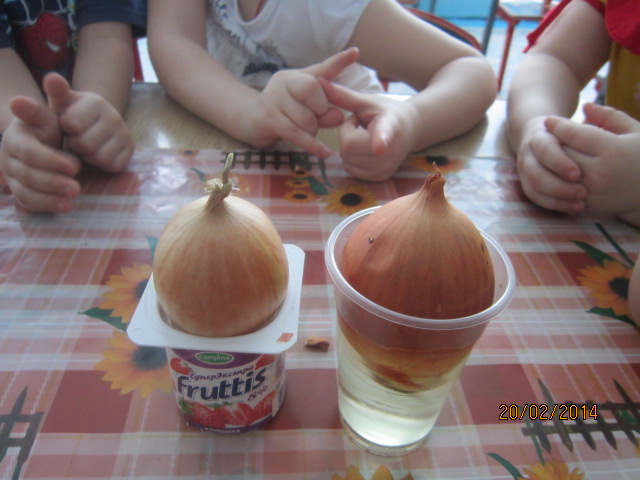 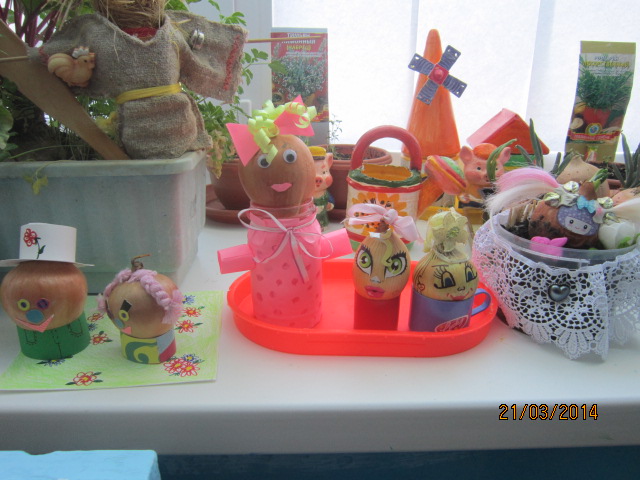 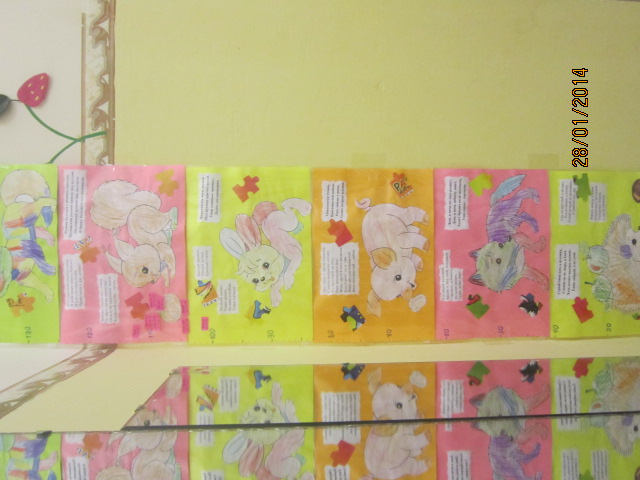 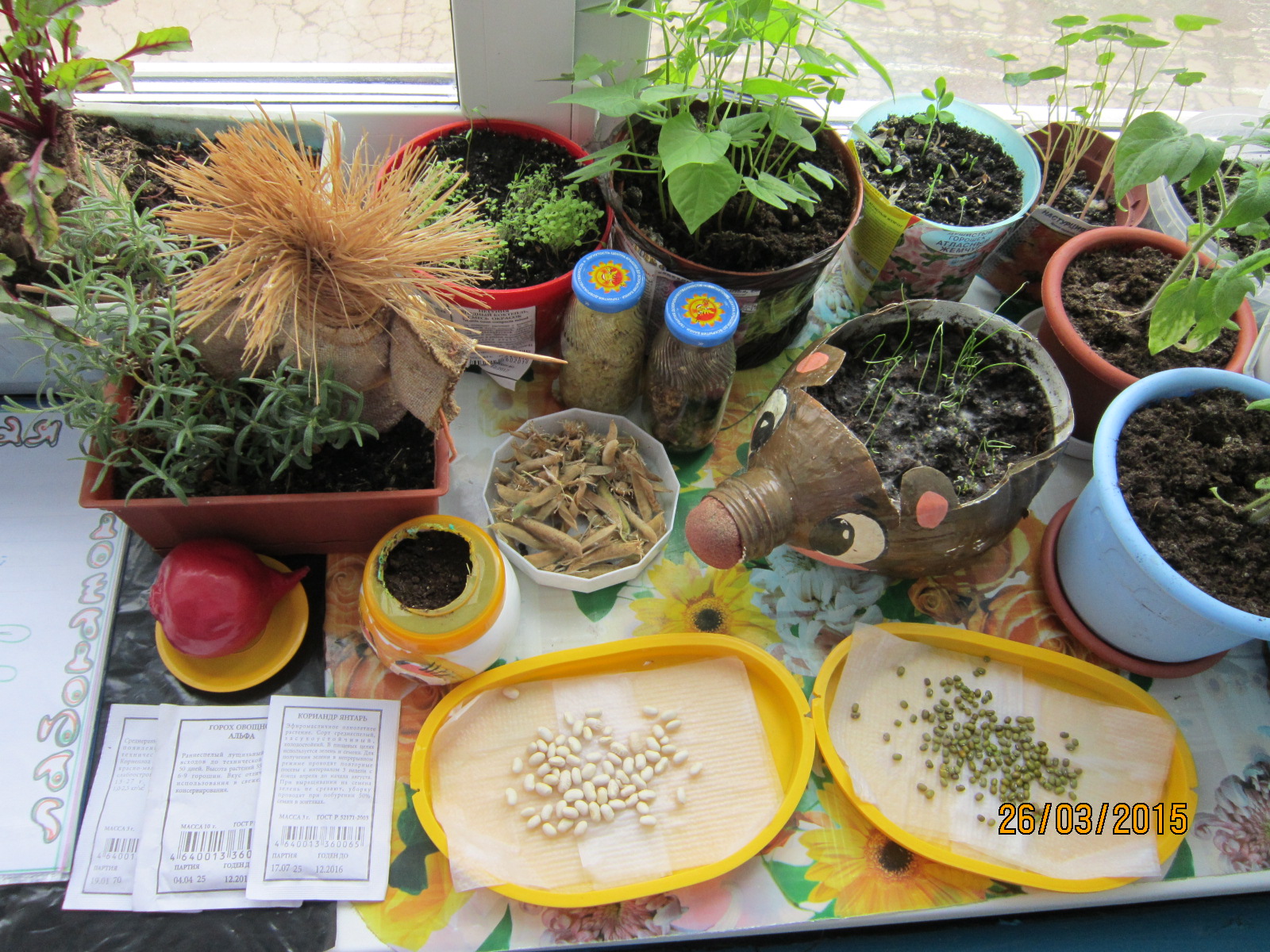 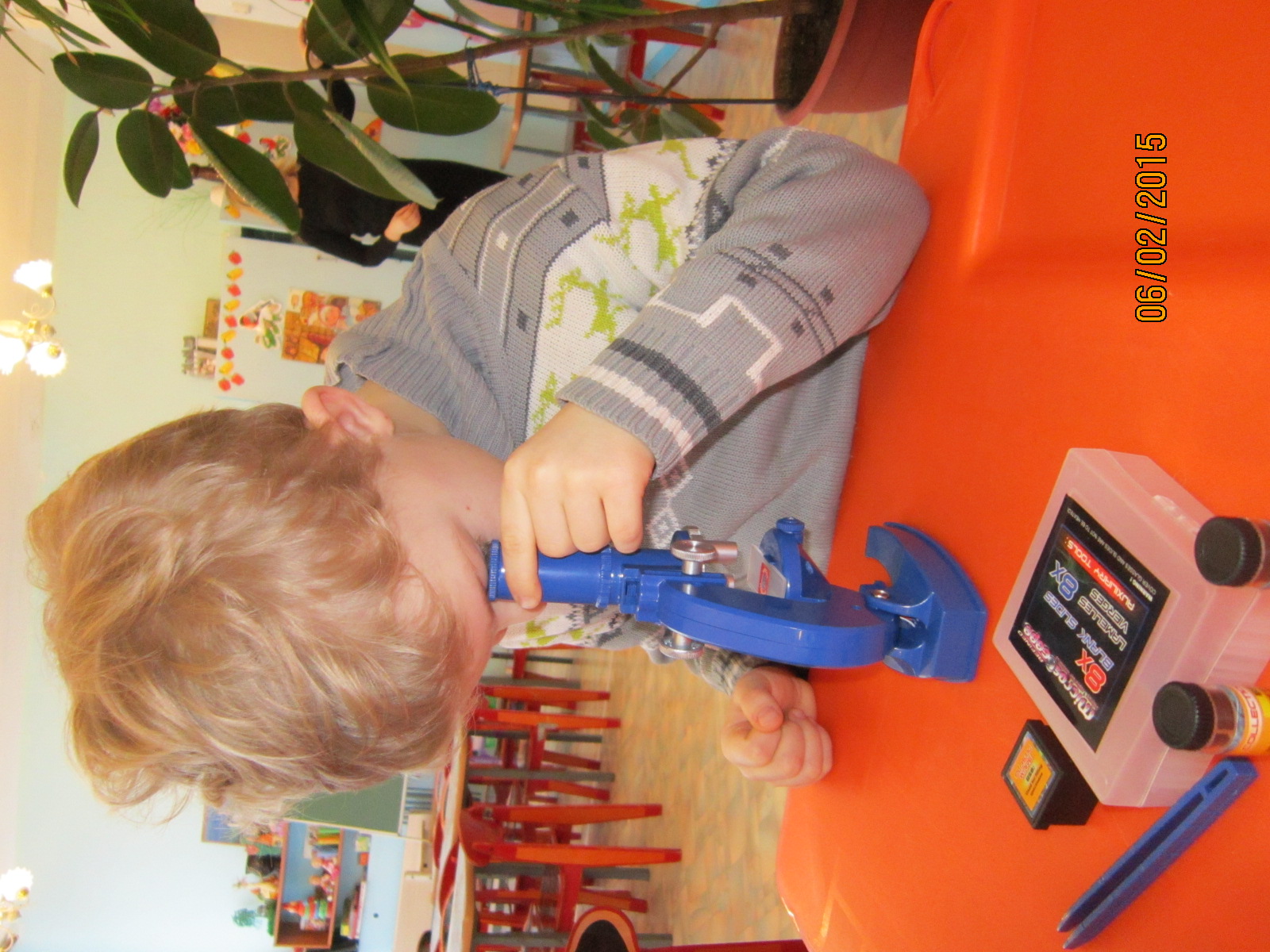 